Shakespeare day at Nightingale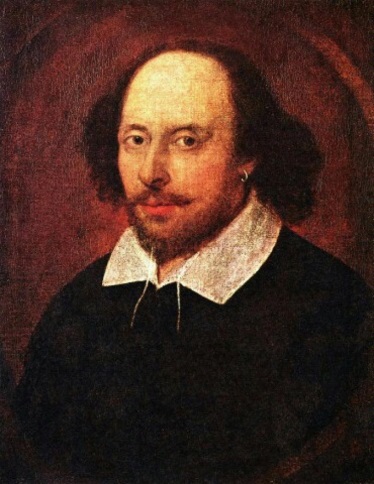 On Thursday 3rd March the children in years 1 to 5 explored some of Williams Shakespeare’s famous work.  We invited along Bigfoot who worked with our children to act out and explore the setting, characters and plot of the stories.   Children in years 4 and 5 worked on Macbeth.The children in years 1, 2 and 3 worked on A Midsummer Night’s Dream. This is what some of the children had to say.
"It helped me to realize that Shakespeare's plays were not just about boring kings.  They are also about people who aren't rich" Gabriel Hayward, year 5

"The Shakespeare workshops made me like Shakespeare because I didn't really understand his stories before. "  Ridwan Ajasa, Yr 5

"Shakespeare is more interesting than I thought because the plot of the stories aren't always straight forward." Julia Jurguc, Yr 5

"Shakespeare doesn't only write sad stories."  Fawziah Bello, yr 2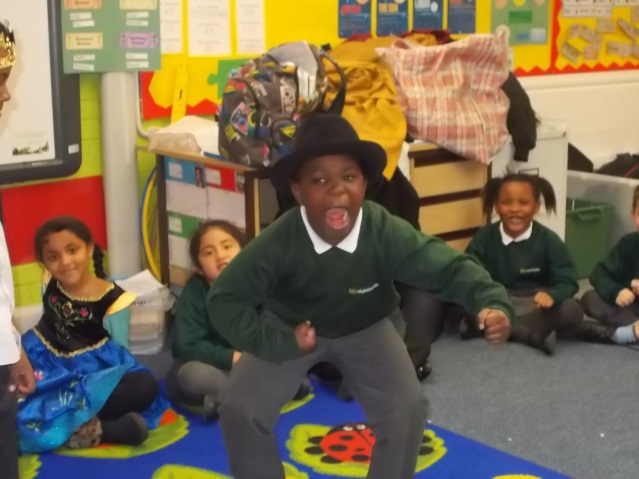 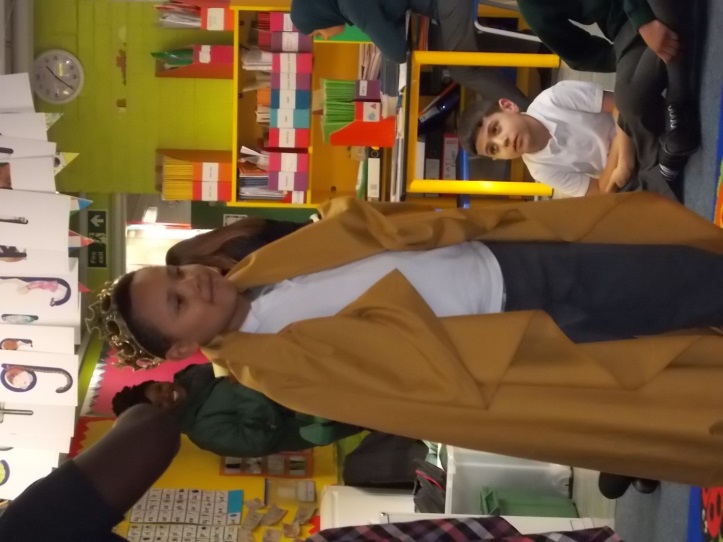 